Святы і абрады здаўна прымяркоўваліся да пэўных каляндарных дат. У кожнага народа спрадвеку вёўся каляндар. З пакалення ў пакаленне ў ім перадаваліся веды, мудрасць, вопыт жыццёвых назіранняў. Такі каляндар мелі і продкі беларусаў. Абапіраючыся на бацькоўскія традыцыі і веру, людзі трымалі ў памяці шматлікія парады і забароны. Сяляне ведалі, калі можна было брацца за тую ці іншую працу, а калі, наадварот, адкласці яе, калі можна весяліцца, а калі ўстрымлівацца ад забаў.Старажытныя славяне карысталіся язычніцкімі мерамі часу, у тым ліку і сонечна-месяцавым календаром. Земляробчыя святкаванні Новага года на старажытных беларускіх землях вядомы вясной, летам, восенню і зімой. Гэты дзень прыстасоўваўся звычайна да адпаведнага становішча свяціл на небе - сонца, месяца, асобных зорак. Такі дзень вызначалі "пасля поўні", як гаварылі ў народзе, у першы маладзік пасля веснавога раўнадзенства (20-21 сакавіка), летняга сонцастаяння (21-22 чэрвеня), асенняга раўнадзенства (22-23 верасня) і зімовага сонцастаяння (21-22 снежня).Гісторыя змен у календары, асабліва тых, якія звязаны з перанясеннем святкавання Новага года, няпростая. З прыняццем хрысціянства славяне прынялі юліянскае летазлічэнне па візантыйскім ўзоры. Аднак Новы год пачыналі не з 1 верасня, як у Візантыі, і не з 1 студзеня, як у Рыме, а вясной – 1 сакавіка.У беларускім народным календары адлюстраваліся светапогляд селяніна, яго глыбокае веданне прыроды і любоў да яе, цягавітасць да працы. Гэта адлюстравалася таксама ў назвах месяцаў календара. Для абазначэння другога месяца зімы (рускі "январь") у старабеларускай пісьменнасці выкарыстоўвалася назва "стычень". У гісторыі славян часам ён лічыўся і першым і пятым месяцам года.Аднак у асноўным беларускія назвы месяцаў, якія за імі замацаваліся, адлюстроўваюць характэрныя асаблівасці сезонаў года. Беларуская назва "студзень" сведчыць пра яго характар: значыць, гэты месяц сцюдзёны, калі на зямлю прыходзяць халады. За студзень дзень павялічваецца на паўтары гадзіны.Па народных прыкметах Год падзялялі на дзве роўныя часткі: адна пачыналася з 1 студзеня, другая – з 1 ліпеня. Надыходзіла ўрачыстае зімовае святкаванне, якое на працягу двух тыдняў (з 7 па 19 студзеня) ахоплівае некалькі свят і вядома ў народзе як Каляды. Абрады, гульні, песні нярэдка з дня ў дзень паўтараліся на працягу ўсіх Каляд.Люты – месяц зімы, калі яна была ў самай сіле. "Пытаецца люты, ці добра ногі абуты", – гаварыла народная прыказка.Сакавік – беларуская назва першага месяца вясны – паходзіць ад слова "сок". У гэтую пару ён пачынае цячы з дрэў. Спраўлялася Масленіца – свята заканчэння зімы. Апошні дзень масленічнага тыдня, дзень сустрэчы вясны (Гуканне вясны).Красавік – другі месяц вясны. Беларуская назва паходзіць ад слова "красаваць", бо тады з'яўляюцца першыя краскі – Кветкі. У старажытнай літаратуры сустракаецца найменне "кветень". Спраўлялася старадаўняе свята Камаедзіца, калі заканчвалася спячка мядзведзя і ён выходзіў з бярлогі. Несумненна, свята бярэ пачатак ад язычніцкіх часоў і служыць пацвярджэннем, што ў дадзенай мясцовасці пакланяліся мядзведзю, каб задобрыць яго. На Камаедзіцу гатавалі і елі гарохавую кашу – так званыя камы (адсюль і назва). Вытокі свята звязаны са старажытнай формай рэлігіі – татэмізмам.Вялікдзень (рус. Пасха) – вялікае гадавое веснавое свята, карані якога вядуць у глыбокую старажытнасць. Некалі ім адкрываўся новы каляндарны год. Пазней царква замацавала яго ў сваім "рухомым" велікодным календарыСучаснай літаратурнай назве месяца "май" адпавядае старабеларуская форма "травень", якая паходзіць ад слова "трава", бо ў гэтым месяцы зямля пакрываецца зеленню. У пачатку траўня адзначаецца даўняе земляробчае свята першага выгану кароў – Юрый (Ягорый, Георгій). Юрый – апякун жывёлы і земляробства (у хрысціянскі перыяд замяніў Ярылу). У дзень Радаўніцы на могілках памінаюць памерлых.Чэрвень – пачатак лета. Назва яго тлумачыцца з'яўленнем чарвякоў, а таксама чырвоным колерам, які набываюць некаторыя ягады менавіта ў гэтую пару. У месяцы самы доўгі дзень года – 22 чэрвеня (працягваецца больш за 17 гадзін) і самая кароткая ноч. Дзень летняга сонцастаяння продкі беларусаў здаўна адзначалі святам Купалля. У чэрвені асноўны занятак селяніна – нарыхтоўка сена. Людзі прыкмячалі: калі ў першы і другі дзень чэрвеня лье дождж – увесь месяц будзе сухі.Назва месяца "ліпень" паходзіць ад слова "ліпа" – дрэва цвіце менавіта ў гэтую пару. Ліпень дорыць чалавеку спелыя лясныя і садовыя ягады, першыя грыбы. У ноч з 6 на 7 ліпеня (па новым стылі) святкавалася Купалле – вельмі старажытнае абрадавае свята сонца і агню, божастваў урадлівасці і росквіту зямлі. Яно пад рознымі назвамі вядома ўсім індаеўрапейскім народам. Свята прымяркоўвалася да летняга сонцастаяння. У паданнях расказвалася, што ў купальскую ноч расліны размаўляюць паміж сабой, дрэвы пераходзяць з месца на месца, а рэкі свецяцца прывідным святлом. Пашыранай на купальскім свяце была варажба. Дзяўчаты і хлопцы загадвалі, што чакае іх у будучым. Купальскія вераванні і легенды ў Беларусі адлюстроўвалі міфалагічны бок светапогляду старажытнага чалавека. Многія з іх сведчаць аб паэтычным успрыняцці ім свету.Сучасная беларуская назва восьмага месяца-года – жнівень, таксама як і старабеларуская "серпень", адлюстроўвае прыродныя асаблівасці пары. Дарэчы, назва "серпень" (ад слова "серп") захавалася ў украінцаў, чэхаў, палякаў. У многіх заходнееўрапейскіх мовах, а таксама ў рускай ужываецца назва месяца "август" (па імені рымскага імператара Аўгуста). У пачатку месяца заканчваецца ўборка азімых, затым убіраюцца пшаніца, ячмень, авёс і інш. Спраўлялася адно са свят хлеба – трэці Спас. У старажытнай Беларусі шмат дзе спраўлялі Дажынкі – свята канца жніва. Канец жніва і змена надвор'я адлюстраваны ў прыказках: "Трэці Спас хлеба прыпас", "Кожная хата ў жніўні багата".Беларуская назва месяца "верасень" паходзіць ад слова "верас" – расліны, якая цвіце ў канцы лета і пачатку восені. 22 верасня сонца праходзіць праз пункт асенняга раўнадзёнства, даўжыня дня і ночы становіцца аднолькавая. Настае так званае бабіна лета – пачатак жаночых сельскагаспадарчых работ. Пачыналіся сялянскія вяселлі, спяваліся песні. Адзначалася Узвіжанне (звіжанне) – свята "закрывання" зямлі на зіму. У назіранні над прыродай значная доля адводзілася птушкам, якія забіралі з сабой лета ("Узвіжанне лета замыкае, ключык шызая галачка за мора панесла").Кастрычнік – дзясяты месяц года. Стараславянская яго назва "лістапад", у ўкраінцаў – "жовтень". Беларуская назва месяца паходзіць ад слова "кастрыца" (кастра): у гэты час сяляне часалі, трапалі лён і каноплі, з якіх ападала шмат кастры.Асноўнае свята ў кастрычніку – Пакровы. Сяляне стараліся закончыць палявыя работы, падрыхтавацца да зімы. Пакровы заўсёды чакалі, бо тады было менш работы. Наступала пара асенніх вяселляў. У народзе казалі "Пакрова – дзеўка гатова. Пакрова прайшла – дзеўка замуж не пайшла".Назва месяца "лістапад" тлумачыцца проста: канец ападання лісця з дрэў. У старажытнасці апошні месяц восені меў старабеларускую назву "грудзень" (ад слова "груды" ў значэнні "замёрзлая зямля"). У пачатку лістапада адлятаюць апошнія чароды качак, дрэвы стаяць ужо без лісця. Вёска на нейкі час вызваляецца ад сельскагаспадарчых работ.Дзяўчаты збіраліся на вячоркі, для чаго наймалі сабе хату на ўсю восень і зіму, да вясны ў якой-небудзь удавы або ў беднай сям'і. Усе пралі кудзелю і шчыра спявалі. Прыходзілі і хлопцы, каб паглядзець на дзяўчат, паслухаць іх спевы. На працягу зімы дзяўчаты наладжвалі тры-чатыры вечарыны, для чаго запрашалі музыкаў. Вячоркі былі распаўсюджаны ва ўсіх усходніх славян яшчэ з часоў ранняга сярэднявечча і амаль да нашага часу.Апошні месяц каляндарнага года атрымаў назву "снежань" ад слова "снег". Старабеларускае яго найменне – "прасінець" у значэнні "прасвет у воблаках", старарускае – "студеный". У гэтым месяцы ёсць самы кароткі дзень года – 21 або 22 снежня (7-8 гадзін). У гэтую пару здаўна асноўная праца сялян пераходзіла ў хату. Доўгімі зімовымі вечарамі ў хаце гарэла лучына, звычайна ў асобным месцы на лучніку. Жанчыны браліся ткаць кроены. Мужчыны знаходзілі занятак, які быў звязаны з дробным рамяством.У сялян з даўніх часоў быў добра развіты прагноз надвор'я, прадказанне надвор'я будучай вясны па зімовых прыкметах. Народныя веды замацоўваліся ў трапных прыказках і прымаўках: "Снежань зіму пачынае, а год канчае", "Мароз у снежні і снег вышэй хаты – будзе год тады багаты".Адпаведна чатыром парам года існавалі чатыры вялікія святы, вакол якіх групаваліся іншыя. У сваю чаргу асноўныя святы прыблізна накладваліся на астранамічныя перыяды, якія былі звязаны з сонцастаяннем ці раўнадзенствам. Увесь земляробчы каляндар трымаецца на цыклах: зімой – Каляды, вясной – Вялікдзень, летам – Купалле, некаторыя іншыя святы, восенню – Дзяды, Пакровы.Такім чынам, беларускі народны каляндар з'яўляецца адной з форм духоўнага жыцця беларусаў. Доўгія стагоддзі паэтычная творчасць народа бытавала толькі ў вуснай форме, перадаючыся з пакалення ў пакаленне. Сістэма свят, абрадаў, гульняў, што замацаваны ў побыце і народнай творчасці беларусаў, была арыенцірам пры выкананні сельскагаспадарчых работ і адпачынкаў у гадавым, сезонным, мясцовым цыклах.Хрысціянства аказвала значнае ўздзеянне на каляндарныя абрады. У абрадавыя заклінанні, песні ўвайшлі імёны Хрыста, Багародзіцы, іншых святых. Адбываўся складаны сплаў дахрысціянскіх і хрысціянскіх элементаў. Да XIX ст., калі абрады сталі прадметам навуковага даследавання, многія з іх былі моцна трансфармаваны, страчаны ці захаваліся як рудыменты. У шэрагу выпадкаў яны ўспрымаюцца як святочнае забаўленне, якое ўключыла новыя элементы іульні і песні.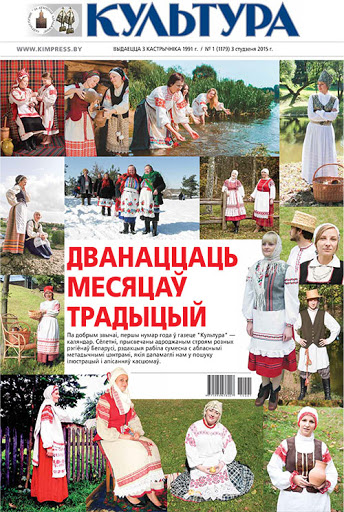 